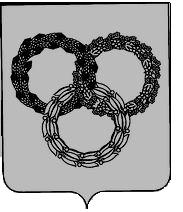 РОССИЙСКАЯ ФЕДЕРАЦИЯБРЯНСКАЯ ОБЛАСТЬСОВЕТ НАРОДНЫХ ДЕПУТАТОВ пгт КЛИМОВО ЧЕТВЕРТОГО СОЗЫВАРЕШЕНИЕот 20 марта 2024г. №4-259Прогнозный план (программа) приватизации муниципального имущества муниципального образования Климовского городского поселенияКлимовского муниципального района Брянской области на 2024 годРуководствуясь Федеральными законами от 21.12.2001 года N 178-ФЗ "О приватизации государственного и муниципального имущества" от 22.07.2008 года N 159-ФЗ "Об особенностях отчуждения недвижимого имущества, находящегося в государственной собственности субъектов Российской Федерации или в муниципальной собственности и арендуемого субъектами малого и среднего предпринимательства, и о внесении изменений в отдельные законодательные акты Российской Федерации", Уставом Климовского городского поселения Климовского муниципального района Брянской области,  Совет народных депутатов пгт Климово  РЕШИЛ:1. Утвердить прилагаемый прогнозный план (программу) приватизации муниципального имущества муниципального образования Климовского городского поселения Климовского муниципального района Брянской области на 2024 год.2. Администрации Климовского района обеспечить в установленном порядке реализацию прогнозного плана (программы) приватизации муниципального имущества Климовского городского поселения Климовского муниципального района Брянской области на 2024 год.3.  Решение вступает в силу со дня официального опубликования. Глава пгт Климово                                                                         Баранов Г.Н.Утвержден Решением Совета народных депутатов пгт. Климовоот 20 марта 2024 года N 4-259Прогнозный план (программа) приватизациимуниципального имущества муниципального образования Климовского городского поселения Климовского муниципального района Брянской области на 2024 год.Раздел IОСНОВНЫЕ НАПРАВЛЕНИЯ РЕАЛИЗАЦИИ ПОЛИТИКИВ СФЕРЕ ПРИВАТИЗАЦИИ МУНИЦИПАЛЬНОГОИМУЩЕСТВА НА 2024 ГОД.1. Цели и задачи приватизации муниципального имущества в 2024 году.Прогнозный план (программа) приватизации муниципального имущества Климовского городского поселения Климовского муниципального района Брянской области на 2024 год (далее именуется - Программа приватизации) разработан в соответствии с Федеральным законом от 21.12.2001 N 178-ФЗ "О приватизации государственного и муниципального имущества".Основными задачами в сфере приватизации муниципального имущества в 2024 году являются:приватизация неэффективно используемого муниципального имущества;реализация субъектами малого и среднего предпринимательства и самозанятым гражданам преимущественного права, предусмотренного законом, на приобретение арендуемого имущества;формирование доходов Климовского городского поселения Климовского муниципального района Брянской области .Целью Программы приватизации является максимизация вклада приватизации муниципального имущества в увеличение темпа роста и повышения конкурентоспособности экономики.Приватизация муниципального имущества позволит увеличить доходную часть бюджета Климовского городского поселения Климовского муниципального района Брянской области.2. Прогноз поступления в бюджет Климовского городского поселения Климовского муниципального района Брянской области полученных от продажи муниципального имущества денежных средств.Исходя из прогнозируемой стоимости предлагаемых к приватизации объектов в 2024 году ожидается поступление в бюджет муниципального образования Климовское городское поседение Климовского муниципального района Брянской области  доходов от приватизации муниципального недвижимого имущества в размере не менее 500 тыс. рублей.Раздел IIМУНИЦИПАЛЬНОЕ ИМУЩЕСТВО, ПРИВАТИЗАЦИЯКОТОРОГО ПЛАНИРУЕТСЯ В 2024 ГОДУ.№п/пНаименование объекта недвижимости,кадастровый номерАдресОриентировочная площадь м. кв.1Гараж 32:12:0010914:166Земельный участок32:12:0010916:49Брянская область, р. п. Климово, , ул. Советская г.20, блок 5Брянская обл, р-н Климовский, пгт Климово, ул Советская, блок гаражей №5, гараж №2023242Садовый дом 32:12:0010101:782Земельный участок32:12:0010101:98Брянская область, Климовский район, пгт
Климово, Урочище "Черная Криница", пр.XII, д.7обл. Брянская, р-н Климовский, пгт. Климово, Урочище Черная Криница, проезд XII, участок 731,69003Садовый домик 32:12:0011401:107Земельный участок32:12:0011401:64Брянская область, Климовский район, р. п. Климово, Ур. Чирячье пр. 5, д.19Российская Федерация, Брянская область, Климовский муниципальный район, городское поселение Климовское, рп Климово, ст Урочище Чирячье, 5-й проезд, земельный участок 1941,710284Садовый дом 32:12:0010101:808Земельный участок32:12:0010101:50Брянская область, Климовский район, р. п. Климово, Ур. Черная Криница пр. 8, д.16обл. Брянская, р-н Климовский, пгт. Климово, Урочище Черная Криница, проезд № 8, участок № 1639,86005Садовый домик с мансардой 32:12:0011401:101Земельный участок 32:12:0011401:41Брянская область, Климовский район, р. п. Климово, Ур. Чирячье пр. 4, уч.10Брянская обл, р-н Климовский, пгт Климово, тер Урочище Чирячье, проезд №4, участок №1051,310006Садовый домик с пристройкой 32:12:0130401:103Земельный участок32:12:0010101:155Брянская область, Климовский район, р. п. Климово, Ур. Черная Криница пр. 15, д.21Брянская область, р-н Климовский, рп Климово, снт Урочище Черная Криница, уч 21, проезд 1533,610507Здание офиса 32:12:0010401:161Земельный участок32:12:0010405:38Брянская область, Климовский район, р. п. Климово, ул. Механизаторов,23/1Брянская обл, р-н Климовский, пгт Климово, ул Механизаторов,23/1295,55868Цех утилизации (сухой биомассы)32:12:0010502:182Российская Федерация, Брянская область, Климовский муниципальный район, Климовское городское поселение , рп. Климово, ул. Заводская, строение 1602.7 9Здание (Нежилое здание, здание склада) 32:12:0010502:186Земельный участок32:12:0010502:185Российская Федерация, Брянская область, Климовский муниципальный район, Климовское городское поселение, рп. Климово, ул. Заводская, строение 1/4Российская Федерация, Брянская область, Климовский муниципальный район, Климовское городское поселение, рп Климово, ул Заводская, земельный участок 1/41008,6602310Здание (Нежилое здание, Здание прачечной)32:12:0011005:81Здание (Нежилое здание)32:12:0011005:54Здание (Нежилое здание, Склад)32:12:0011005:55Здание (Нежилое здание, Здание топочной) 32:12:0011005:56Земельный участок32:12:0011005:12Российская Федерация, Брянская область,
Климовский муниципальный район, городское
поселение Климовское, рп Климово, улица
Гагарина, дом 47, строение 3Брянская область, муниципальный районКлимовский, городское поселение Климовское,рабочий поселок Климово, улица Гагарина, дом47Брянская область, Климовский муниципальныйрайон, Климовское городское поселение , рпКлимово, ул Гагарина, д. 47 строение 2"Брянская область, муниципальный районКлимовский, городское поселение Климовское,рабочий поселок Климово, улица Гагарина, дом47 строение 1"Российская Федерация, Брянская область, Климовский муниципальный район, Климовское городское поселение, рп Климово, ул Гагарина, з/у 4752,5354,159,517,8241111Цех переработки32:12:0010304:212Земельный участок32:12:0010305:167Брянская область, Климовский муниципальный район, Климовское городское поселение, рп Климово, ул Брянская, д 60, строение 7Российская Федерация, Брянская область, муниципальный район Климовский, городское поселение Климовское, рабочий поселок Климово, улица Брянская, земельный участок 60е300,1 158212Столярный цех с пристройкой 32:12:0010304:211Земельный участок32:12:0010305:166Брянская область, Климовский муниципальный район, Климовское городское поселение, рп. Климово, ул Брянская, д 60, строение 6Российская Федерация, Брянская область, муниципальный район Климовский, городское поселениеКлимовское, рабочий поселок Климово, улица Брянская, земельный участок 60д430,8 203713Склад 32:12:0010304:209Земельный участок32:12:0010305:170Брянская область, муниципальный район Климовский, городское поселение Климовское, рабочий поселок Климово, улица Брянская, дом 60 строение 5Российская Федерация, Брянская область, муниципальный район Климовский, городское поселение Климовское, рабочий поселок Климово, улица Брянская, земельный участок 60б131,8 541314Склад32:12:0010305:18Земельный участок32:12:0000000:1622Российская Федерация, Брянская область,Климовский муниципальный район, Климовскоегородское поселение, рабочий поселок Климово,улица Брянская, дом 60, строение 4"Российская Федерация, Брянская область, муниципальный район Климовский, городское поселение Климовское, рабочий поселок Климово, улица Брянская, земельный участок 60г216,6 79915Проходная с пристройкой32:12:0010304:210Земельный участок32:12:0010305:169Российская Федерация, Брянская область, Климовский муниципальный район, рп Климово, ул Брянская, д 60, строение 3Российская Федерация, Брянская область, муниципальный район Климовский, городское поселениеКлимовское, рабочий поселок Климово, улица Брянская, земельный участок 60и37,1 88116Здание32:12:0010304:206Земельный участок32:12:0010305:165Российская Федерация, Брянская область, Климовский муниципальный район , рп Климово, ул. Брянская, д 60, строение 2Российская Федерация, Брянская область, муниципальный район Климовский, городское поселение Климовское, рабочий поселок Климово, улица Брянская, земельный участок 60в308,4 270317Здание гаража 32:12:0010304:196Земельный участок32:12:0010305:168Российская Федерация, Брянская область, Климовский муниципальный район, городское поселение Климовское, рп Климовское, улица Брянская, дом 60, строение 1Российская Федерация, Брянская область, муниципальный район Климовский, городское поселение Климовское, рабочий поселок Климово, улица Брянская, земельный участок 60ж491,5 283518Здание конторы32:12:0010305:19Земельный участок32:12:0010305:171Российская Федерация, Брянская область, Климовский муниципальный район, Городское поселение Климовское, рабочий посёлок Климово, улица Брянская, дом 60Российская Федерация, Брянская область, муниципальный район Климовский, городское поселение Климовское, рабочий поселок Климово, улица Брянская, земельный участок 60113,7 1570  19Радиологическая лаборатория 32:12:0010324:131Гараж 32:12:0010324:70Земельный участок 32:12:0010304:88Брянская область, р-н Климовский, рп Климово, ул Лесная, д 43Российская Федерация, Брянская область,Климовский муниципальный район, городскоепоселение Климовское, рабочий поселокКлимово, улица Лесная, дом 43, строение 1Российская Федерация, Брянская область, Климовский муниципальный район, Климовское городское поселение, рп Климово, ул Лесная, з/у 43385,2 81,8 3015 20Вагончик32:12:0010706:103Здание санэпидемстанции32:12:0010706:102Земельный участок32:12:0010706:17Российская Федерация, Брянская область, муниципальный район Климовский, городское поселение Климовское, рабочий поселок Климово, улица Щорса, дом 15Российская Федерация, Брянская область, муниципальный район Климовский, городское поселение Климовское, рабочий поселок Климово, улица Щорса, дом 15Российская Федерация, Брянская область, муниципальный район Климовский, городское поселение Климовское, рабочий поселок Климово, улица Щорса, земельный участок 1522,7957,499321Сарай  1980   г. п.32:12:0010601:288Земельный участок32:12:0010601:287"Российская Федерация, Брянская область, Климовский муниципальный район, Климовское городское поселение, рабочий поселок Климово, улица Транспортная, строение 17а""Российская Федерация, Брянская область, Климовский муниципальный район, Климовское городское поселение, рп Климово, ул Транспортная, земельный участок 17а"639998122Сарай32:12:0010920:556"Российская Федерация, Брянская область, Климовский муниципальный район, Климовское городское поселение, рп Климово, ул. Мира"10,923Гараж32:12:0010414:152"Российская Федерация, Брянская область, Климовский муниципальный район, Климовское городское поселение, рабочий поселок Климово, улица Полевая, стр. 65а"10624здание склада32:12:0240201:126Земельный участок32:12:0240201:15Российская Федерация, Брянская область,Климовский муниципальный район, Климовскоегородское поселение, рп. Климово, улица Кирова,строение 8аРоссийская Федерация, Брянская область,
Климовский муниципальный район, городское
поселение Климовское, рп Климово, улица
Кирова, з/у 8а15573100